LeerdoelBrainstormen en ideeën uitwisselen in een groepDe theorie over Fast Fashion vertalen naar concrete beeldenSamenwerkenBewuste keuzes maken en besluiten nemenDe opdracht – 60 minWerk in jouw vaste viertalMaak samen een moodboard voor een duurzame outfit en waarin het duidelijk wordt voor welke stijl jullie gaan. Daarvoor moet je samen met je groep een besluit nemen wie model wordtJe kan een fysiek moodboard maken of gebruik maken van apps zoals Pinterest, Popplet of Goggle of op papier of een foambordOverleg en besluit met elkaar wie model wil zijn en gaat wordenHet model geeft aan welke kleuren en stijl bij hem/haar passen, bijvoorbeeld sportief, klassiek, studentikoos, enz.De rest van de groep stelt verhelderende vragen over de stijl maar ook naar wat het model belangrijk vindt aan kledingZoek beelden die passen bij de gekozen stijl en persoonlijkheid van het model en maak het moodboardBedenk een quote/tekst die past bij het model, de stijl en het thema duurzaamheid. Zet deze in het bordMaak een foto van je moodboard en zet het in je portfolio. Bij een digitaal moodboard maak je er een PDF van en zet deze in je portfolioPresenteer kort het moodboard aan je docent en/of de klas en leg uit wat ze zien.PortfolioEen foto van het moodboard of een pdf van het digitale moodboard wordt opgenomen in het porfolioHet wordt beoordeeld met voldaan/niet voldaan Dit formulier kan je uploaden in Teams in de map van periode 2Keuzedeel duurzaamheid in het beroep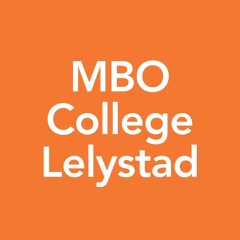 Opdracht 2.6 Moodboard  Beelden van een duurzame outfit 